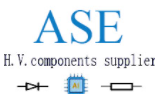 MZC/MZA/MZK/MZX500A          FAST DIODE MODULEFeaturesIsolated mounting base 2500V Compact	structure	and	light weight savingsFull crimping structure, super temperature	characteristics	and power cycle capability ApplicationAC/DC Motor ControlVarious rectifying power suplliers Industry Heating Regulation Light DimmingContactless Switches Motor Soft Start Welding Device ConverterThermal &Mechanical DataOutline：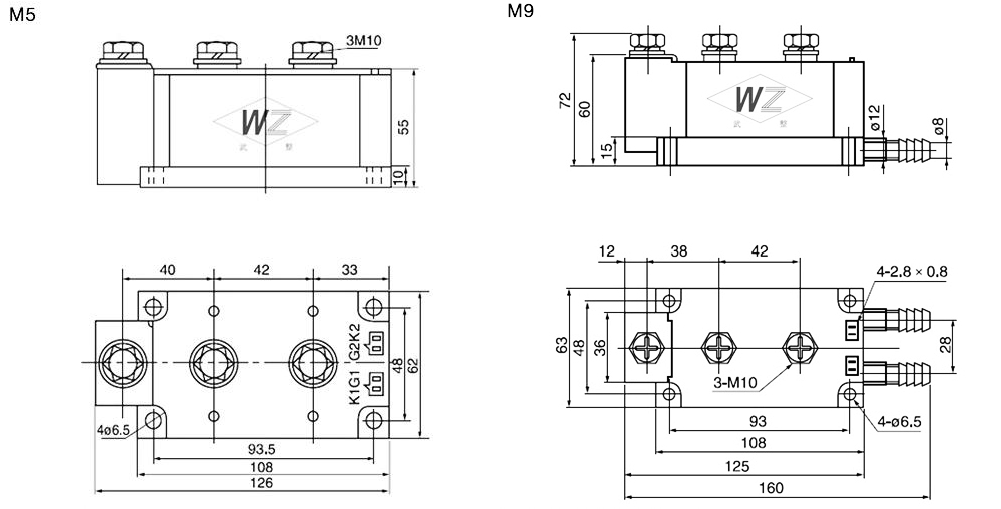 AS Electronic Co., LtdEmail: tomdiode@163.comWeb: www.tomdiode.com/Symb.Symb.parameterTest ConditionsTJ(℃)ValueUnitCurrent RatingsIF(AV)average on-state current180°half sine wave 50Hz Single side cooled Tc=60°C140400ACurrent RatingsIF(RMS)RMS on-state current140628ACurrent RatingsIFSMSurge on-state current10ms half sine wave	VR=0.6VRRM1408.3KACurrent RatingsI2tI2T for fusing coordination10ms half sine wave	VR=0.6VRRM140351KA2SCharacteristicsVRRMRepetitive peak reverse voltageVRRM tp=10msVRSM= VRRM+200V140600-1600VCharacteristicsIRRMRepetitive peak reverse currentVRM= VRRM140Max.70mACharacteristicsVFOThreshold voltage140Max.0.85VCharacteristicsVFMPeak on-state voltageIFM=1200A25Max.1.90VCharacteristicsrFOn-state slop resistance140Max.0.68mΩCharacteristicstrrReverse recovery timeIFM=300A,tp=1000μs,-di/dt=20A/μs, VR=50V140Typ.4.0μsSymb.parameterTest ConditionsValueUnitRth(j-c)Thermal resistance Junction to casesingle side cooledMax.0.130℃/WRth(c-h)Thermal resistance case to heat sinksingle side cooled/℃/WFmThermal connection torque(M5)Typ.12N·mFmMounting force (M6)Typ.6N·mTstgStored temperature-40-+140℃WtWeight1820g